GOVERNO DO ESTADO DE MINAS GERAIS 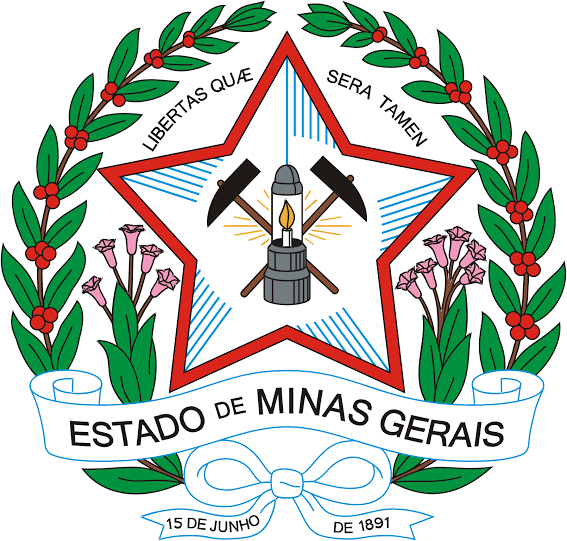 OEEPLocal, DataTERMO DE DISTRATO AO TERMO DE COLABORAÇÃO/FOMENTO/ACORDO DE COOPERAÇÃO Nº XXX/ANOTERMO DE DISTRATO AO TERMO DE COLABORAÇÃO/FOMENTO OU ACORDO DE COOPERAÇÃO Nº XXX/ANO, QUE ENTRE SI CELEBRAM O NOME DO ÓRGÃO OU ENTIDADE ESTADUAL PARCEIRO, E A ORGANIZAÇÃO DA SOCIEDADE CIVIL NOME DA ORGANIZAÇÃO DA SOCIEDADE CIVIL PARCEIRA(Nota Explicativa: Considera-se “ÓRGÃO OU ENTIDADE ESTADUAL PARCEIRO” Órgão ou entidade da Administração Pública Direta e Indireta do Poder Executivo do Estado de Minas Gerais responsável pela Celebração da parceria, nos termos do inciso II, art. 2º, Decreto Estadual nº 47.132, de 20 de janeiro de 2017). O NOME DO ÓRGÃO OU ENTIDADE ESTADUAL PARCEIRO, sediado na endereço órgão ou entidade estadual parceiro, inscrito no CNPJ sob o n.º XX.XXX.XXX/XXXX-XX, neste ato representado por cargo dirigente máximo do órgão ou entidade estadual parceiro, NOME DIRIGENTE MÁXIMO DO ÓRGÃO OU ENTIDADE ESTADUAL PARCEIRO, nacionalidade, estado civil, RG, CPF, residente à endereço do dirigente máximo do órgão ou entidade estadual parceiro, [caso tenha intermédio/delegação de competência para setor específico, incluir dados conforme exemplo a seguir] por intermédio da NOME DO SETOR ESPECÍFICO DO ÓRGÃO OU ENTIDADE ESTADUAL PARCEIRO, sediada na endereço do setor específico do órgão ou entidade estadual parceiro, neste ato representada por cargo do responsável pelo setor específico intermediário, NOME DO RESPONSÁVEL PELO SETOR ESPECÍFICO INTERMEDIÁRIO,  nacionalidade, estado civil, RG, CPF, residente à endereço do responsável pelo setor específico intermediário, doravante denominada ÓRGÃO OU ENTIDADE ESTADUAL PARCEIRO e a NOME DA ORGANIZAÇÃO DA SOCIEDADE CIVIL PARCEIRA, sediada na endereço da organização da sociedade civil parceira, inscrita no CNPJ/MF sob o n.º XX.XXX.XXX/XXXX-XX, representada por seu dirigente, NOME DO DIRIGENTE DA OSC PARCEIRA, nacionalidade, estado civil, RG, CPF residente à endereço do dirigente da OSC parceira, adiante denominada apenas OSC PARCEIRA, [caso tenha interveniente preencher os dados à seguir] com interveniência da NOME DO ÓRGÃO OU ENTIDADE INTERVENIENTE, sediada na endereço do órgão ou entidade interveniente, inscrita no CNPJ/MF sob o n.º XX.XXX.XXX/XXXX-XX, representada por seu titular, cargo dirigente máximo do órgão ou entidade interveniente, NOME DIRIGENTE MÁXIMO DO ÓRGÃO OU ENTIDADE INTERVENIENTE, nacionalidade, estado civil, RG, CPF, residente à endereço do titular do órgão ou entidade interveniente, doravante denominada INTERVENIENTE, RESOLVEM, com base na legislação vigente, em especial na Lei Federal nº 13.019, de 31 de julho 2014, no Decreto Estadual nº 47.132, de 20 de janeiro de 2017, e suas alterações, celebrar o presente TERMO DE DISTRATO, mediante as seguintes cláusulas e condições, previamente entendidas e expressamente aceitas:CLÁUSULA PRIMEIRA – DO OBJETOConstitui objeto do presente Instrumento, o Distrato, por comum acordo, do TERMO DE COLABORAÇÃO/FOMENTO OU ACORDO DE COOPERAÇÃO Nº XXX/XX, a partir da data de sua publicação, em conformidade com o disposto na Lei Federal nº 13.019, de 31 de julho de 2014 e nos arts. 88 a 90 do Decreto Estadual nº 47.132, de 20 de janeiro de 2017. Parágrafo Único – O presente TERMO DE DISTRATO se dá em virtude das causas e justificativas consignadas por meio da [inserir documento formal contendo as causas e justificativas do distrato], oriundo de setor responsável pela elaboração do documento, sendo o mesmo expressamente autorizado pelo Administrador Público.CLÁUSULA SEGUNDA – DO DISTRATOTodos os dispositivos e condições contidas NO TERMO DE COLABORAÇÃO/FOMENTO OU ACORDO DE COOPERTAÇÃO originalmente firmado entre as partes ficam desde já DISTRATADOS, dando ambas as partes quitação total de todas as condições e obrigações, cientes de não haver pendências recíprocas, inclusive aquelas relativas à prestação de contas da OSC parceira.(Nota Explicativa: No caso de TERMO DE COLABORAÇÃO/FOMENTO ou ACORDO DE COOPERAÇÃO cujo objeto envolva doação de bens, comodato ou qualquer forma de compartilhamento de recurso patrimonial, usar redação abaixo)Todos os dispositivos e condições contidas no TERMO DE COLABORAÇÃO/FOMENTO/ ACORDO DE COOPERAÇÃO originalmente firmado entre as partes ficam DISTRATADOS, devendo a quitação total de todas as condições e obrigações, de ambas as partes, inclusive aquelas relativas à prestação de contas da OSC parceira, serem finalizadas nos prazos legais e regulamentares, a contar da data de assinatura desde TERMO DE DISTRATO. Outras obrigações e responsabilidades cujos prazos eventualmente não estejam previstos na Lei e no regulamento devem ser cumpridas no prazo improrrogável de 30 (trinta) dias a contar da assinatura deste TERMO DE DISTRATO (Nota explicativa: no caso de TERMO DE COLABORAÇÃO/FOMENTO, complementar o texto com), mesmo prazo estabelecido pelo art. 52 da Lei Federal nº 13.019, de 31 de julho de 2014, no que se refere a devolução de saldos remanescentes, inclusive os provenientes das receitas obtidas das aplicações financeiras realizadas.  CLÁUSULA TERCEIRA – DA PUBLICAÇÃOO ÓRGÃO OU ENTIDADE ESTADUAL PARCEIRO providenciará a publicação do extrato deste TERMO DE DISTRATO no Diário Oficial de Minas Gerais, com vistas à eficácia deste instrumento, em consonância com as normas estatuídas no caput do art. 37 da Constituição Federal de 1988., art. 38 da Lei Federal nº 13.019, de 2014, e art. 41 do Decreto nº 47.132, de 2017.CLÁUSULA QUARTA - DO FOROAs partes elegem o foro da Comarca de Belo Horizonte para dirimir quaisquer controvérsias oriundas do presente Instrumento.E por estarem ajustadas, firmam este instrumento em 03 (três) vias, de igual teor, juntamente com as testemunhas que também o assinam.Belo Horizonte, Dia de Mês de Ano.NOME DIRIGENTE MÁXIMO DO ÓRGÃO OU ENTIDADE ESTADUAL PARCEIRONome do Órgão/Entidade ParceiroNOME DIRIGENTE MÁXIMO DO ÓRGAO/ENTIDADE INTERVENIENTE (SE HOUVER)Nome do órgão/entidade interveniente (se houver)NOME RESPONSÁVEL DO SETOR ESPECÍFICO INTERMEDIÁRIO (SE HOUVER)Nome do setor específico intermediário (se houver)NOME DO DIRIGENTE DA OSC PARCEIRANome da OSC parceiraTESTEMUNHAS1)___________________________________Nome:Endereço:CPF2)___________________________________Nome:Endereço:CPF: